Commande :  2022 / 2023  CONCOURS VITESSE PISTOLET AIR COMPRIME  5 COUPS   (CTV)SOCIETE :  Veuillez nous faire parvenir les documents suivants:Concours    CTV  Feuilles de stand   	Expl.Nom et prénom :  		Adresse :			NP. Localité :			  	TEL  P     : 		E- MAIL   :	 Date  :             	Signature: 	 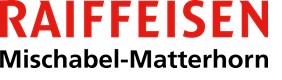 